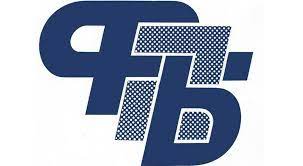 ТЕХНИЧЕСКАЯ ИНСПЕКЦИЯ ТРУДА СОВЕТА ФПБПАМЯТКАПО ОСУЩЕСТВЛЕНИЮ ОБЩЕСТВЕННОГО КОНТРОЛЯ ДЛЯ ПРОФСОЮЗНЫХ ИНСПЕКТОРОВ ПО ОХРАНЕ ТРУДАМинск 2023При посещении первичных профсоюзных организаций рекомендуем изучить следующие вопросы:1. Избрание общественных инспекторов по охране труда.Общественный инспектор по охране труда избирается на общем собрании профсоюзной группы, собрании (конференции) цеховой организации (цехового комитета), первичной профсоюзной организации (профсоюзной организации) на срок полномочий руководящего органа и осуществляет контроль по месту работы. Руководители профсоюзных организаций всех уровней и их заместители обладают правами общественного инспектора по охране труда на протяжении всего срока пребывания в должности независимо от того, являются ли они штатными профсоюзными работниками.2. Выдача удостоверений общественным инспекторам по охране труда.Полномочия общественного инспектора по охране труда на осуществление контроля подтверждаются удостоверением установленной формы.Оформление, учет и выдача удостоверения осуществляется профсоюзной организацией. Каждому удостоверению присваивается порядковый номер. Удостоверение общественного инспектора по охране труда подписывается руководителем профсоюзной организации, заверяется печатью и выдается общественному инспектору по охране труда под роспись на период наделения полномочиями общественного инспектора по охране труда на осуществление контроля.3. Обучение и повышение квалификации общественных инспекторов по охране труда.Членские организации ФПБ, их организационные структуры, организационные структуры ФПБ во взаимодействии с контролируемым субъектом, первичные профсоюзные организации с учетом специфики и вида выполняемых работ организуют обучение общественных инспекторов по охране труда. Обучение общественных инспекторов по охране труда проводится по примерной программе для обучения (повышения квалификации) общественных инспекторов по охране труда, утвержденной постановлением Президиума Совета Федерации профсоюзов Беларуси.В случае повторного избрания общественных инспекторов по охране труда проводится повышение их квалификации.4. Осуществление общественного контроля за соблюдением законодательства об охране труда.Общественный контроль за соблюдением законодательства об охране труда в организации должен осуществляться в соответствии с отраслевыми регламентами (инструкциями) и методическими рекомендациями по осуществлению общественного контроля за соблюдением законодательства об охране труда с учетом специфики отрасли.В локальных правовых актах, системах управления по охране труда в организации должен быть определен порядок участия общественного инспектора по охране труда в осуществлении контроля.При выявлении нарушений законодательства об охране труда, локальных правовых актов по охране труда, невыполнения коллективного договора (соглашения) общественный инспектор по охране труда выдает рекомендацию по устранению выявленных нарушений актов законодательства, локальных правовых актов по охране труда, коллективного договора (соглашения) по установленной форме.Рекомендация составляется в двух экземплярах: один экземпляр вручается (направляется) контролируемому субъекту, другой – остается для контроля у общественного инспектора по охране труда и подлежит рассмотрению контролируемым субъектом.5. Включение в план работы первичной профсоюзной организации вопросов по осуществлению общественного контроля за соблюдением требований законодательства об охране труда.Первичная профсоюзная организация включает в план работы вопросы по осуществлению общественного контроля за соблюдением требований законодательства об охране труда, в том числе общественными инспекторами по охране труда.6. Рассмотрение вопросов эффективности работы общественных инспекторов по охране труда на заседаниях.Первичная профсоюзная организация ежеквартально рассматривает эффективность работы общественных инспекторов по охране труда, в случае ненадлежащего исполнения обязанностей по осуществлению общественного контроля за соблюдением законодательства об охране труда либо в случаях, когда осуществление данных полномочий не представляется возможным, она вправе лишить общественного инспектора по охране труда полномочий на осуществление контроля на заседании профсоюзного комитета.7. Наличие общественной комиссии по охране труда и протоколов ее заседаний.Общественная комиссия по охране труда может создаваться в целях повышения эффективности и координации деятельности общественных инспекторов по охране труда по осуществлению общественного контроля за соблюдением законодательства об охране труда, подготовки предложений профсоюзному органу по улучшению условий труда, предупреждению нарушений требований законодательства об охране труда, профилактике производственного травматизма и профессиональной заболеваемости на срок полномочий профсоюзного органа из общественных инспекторов по охране труда. Количественный состав комиссии определяется в зависимости от численности работающих, объема работы, специфики производства и утверждается профсоюзным органом.Комиссия работает под руководством профсоюзного органа по утвержденному им плану работы и отчитывается перед ним о проделанной работе.Заседания комиссии проводятся по мере необходимости и оформляются протоколом. Решения комиссии принимаются простым голосованием при участии в нем более половины ее членов.8. Нормы в коллективных договорах.В коллективных договорах должны быть предусмотрены:нормы о выделении свободного времени общественным инспекторам по охране труда для осуществления полномочий и об их поощрении; нормы о выплате семье погибшего на производстве или работнику, утратившему трудоспособность в результате несчастного случая на производстве, единовременной материальной помощи в соответствии с Генеральным соглашением, действующими тарифными и местными соглашениями.9. Стенд первичной профсоюзной организации.На стенде должна присутствовать информация по охране труда (состав общественной комиссии по охране труда и ее телефон, контактный телефон технического инспектора труда вышестоящей профсоюзной организации, актуальная информация по охране труда).Напоминаем, что в соответствии с пунктом 23 Положения          о профсоюзном инспекторе по охране труда районного, городского (регионального) объединений организаций профсоюзов, входящих в Федерацию профсоюзов Беларуси утвержденного постановлением Президиума Совета ФПБ от 20.01.2023 № 7 "Об изменении постановления Президиума Совета Федерации профсоюзов Беларуси" профсоюзный инспектор по охране труда представляет с нарастающим итогом ежеквартально в срок не позднее 5-го числа месяца, следующего за отчетным кварталом, в техническую инспекцию труда областного (Минского городского) объединения профсоюзов информацию о количестве проведенных мониторингов, выявленных нарушений требований охраны труда, оформленных рекомендаций с приложением их копий.При выявлении грубых фактов нарушений законодательства об охране труда, информирует областные (Минское городское) объединения профсоюзов для включения данных организаций в Планы проверок.Пример оформления рекомендации____________________________(полное наименование контролируемого субъекта)______________________________ РЕКОМЕНДАЦИЯ по устранению выявленных нарушений актов законодательства, коллективного договора (соглашения)"__"_______________20__г.			__________________________                                                                                                                       (место составления рекомендации)В соответствии с Указом Президента Республики Беларусь от 6 мая 2010 г. № 240 "Об осуществлении общественного контроля профессиональными союзами" профсоюзным инспектором по охране труда_________________________________________________________  (наименование районного, городского объединений профсоюзов)__________________________________________________________________,(фамилия, имя, отчество)действующим на основании удостоверения от "___" ________ 20___ г., изучено соблюдение законодательства об охране труда, выполнение условий коллективного договора (соглашения) в __________________________________________________________________.                                                        (полное наименование контролируемого субъекта)Рекомендую устранить следующие нарушения:Профсоюзный инспекторпо охране труда       _____________________________________________                                                                                                                                
                                                                                       (подпись,  инициалы, фамилия)Рекомендацию получил _________________________________________                                                                (должность, подпись, инициалы, фамилия, дата)Форма справки	____________________________                                                                                                    (полное наименование контролируемого субъекта)                                                                        ______________________________СПРАВКАМною, профсоюзным инспектором по охране труда _____________ _____________________________________________________________________________(наименование районного, городского объединений профсоюзов) _____________________________________________________________________________,(фамилия, имя, отчество)действующим на основании __________________________________________________________________________________________________________________________________________________________,(указывается документ, подтверждающий полномочия)в соответствии с Указом Президента Республики Беларусь от 6 мая 
2010 г. № 240 "Об осуществлении общественного контроля профессиональными союзами" проведен мониторинг соблюдения законодательства об охране труда, выполнения условий коллективного договора (соглашения) по вопросам ____________________________________________________________________________________________________________________(излагаются вопросы, по которым проведен мониторинг)в_________________________________________________________________________________________________________________________________________________________(полное наименование контролируемого субъекта)В ходе мониторинга фактов нарушения актов законодательства по охране труда или фактов неисполнения коллективного договора (соглашения) не выявлено.Один экземпляр справки по результатам мониторинга получил ______________________________________________________________(должность, подпись, инициалы, фамилия, дата)Правила по охране труда, утвержденные постановлением Министерства труда и социальной защиты Республики Беларусь от 1 июля 2021 г. № 53Инструкция о порядке обучения, стажировки, 
инструктажа и проверки знаний работающих по вопросам
 охраны труда, утвержденная постановлением Министерства 
труда и социальной защиты Республики Беларусь
 от 28 ноября 2008 г. № 175Инструкция о порядке разработки и принятия работодателями локальных правовых актов, содержащих требования по охране труда, в виде инструкций по охране труда для профессий рабочих и (или) отдельных видов работ (услуг), утвержденная постановлением Министерства труда и социальной защиты Республики Беларусь 
от 28 ноября 2008 г. № 176Инструкция о порядке осуществления контроля 
за соблюдением работниками требований по охране труда 
в организации и структурных подразделениях, утвержденная постановлением Министерства труда и социальной защиты Республики Беларусь от 15 мая 2020 г. № 51Правила охраны труда при работе на высоте, утвержденные постановлением Министерства труда Республики Беларусь 
от 28 апреля 2001 г. № 52№ п/пСодержание выявленных нарушений с указанием нарушенных норм законодательства (коллективного договора (соглашения) и рекомендации по их устранениюСроки устранения    В зимнее время территория не очищается от снега и льда, не применяются противогололедные материалы.    Рекомендуем очистить территорию ото льда, применить противогололедные материалы.    Основание: п. 31 Правил по охране труда, утвержденных постановлением Министерства труда и социальной защиты Республики Беларусь 
от 1.07.2021 г. № 53.В срок до 10.01.2023, постоянно"__" ________ 20__ г.________________________
(место составления справки)Профсоюзный инспектор по охране труда_______________________
(подпись)_______________________
(инициалы, фамилия)СодержаниеПункт НПАданет1234Организация работ в неблагоприятных погодных условияхОрганизация работ в неблагоприятных погодных условияхОрганизация работ в неблагоприятных погодных условияхОрганизация работ в неблагоприятных погодных условиях1. Работникам, выполняющим работы на открытом воздухе или в закрытых необогреваемых помещениях в холодный период, отдельные виды работ, наряду с перерывом для отдыха и питания предоставляются дополнительные специальные перерывы в течение рабочего дня, включаемые в рабочее время (перерывы для обогревания, отдыха на погрузочно-разгрузочных и других работах). часть первая пункта 142. Правилами внутреннего трудового распорядка и (или) коллективным договором определены виды работ, при которых предоставляются дополнительные специальные перерывы, продолжительность и порядок предоставления таких перерывов.часть первая пункта 14 Требования к территории организацииТребования к территории организацииТребования к территории организацииТребования к территории организации3. На видных местах, в том числе перед въездом на территорию организации, установлены схемы движения транспортных средств по территории организации.пункт 30 4. При механизированном открывании въездных ворот, шлагбаумов или других ограничивающих въезд устройств они имеют возможность ручного открывания.часть первая пункта 31 5. Ворота для въезда на территорию и выезда с нее открываются внутрь. часть первая пункта 31 6. Ворота оборудованы устройствами для их фиксации в открытом и закрытом положениях.часть первая пункта 31 7. Не допускается проход людей на территорию через ворота. часть вторая пункта 31 8. Для прохода людей на территорию организации устроена проходная или калитка в непосредственной близости от ворот.часть вторая пункта 31 9. Территория организации содержится в состоянии, обеспечивающем беспрепятственное и безопасное движение транспортных средств и работающих, в том числе имеет твердое покрытие, своевременно ремонтируется, в зимнее время очищена от снега и льда с применением противогололедных материалов.пункт 32 10. На территории предусмотрены специально оборудованные и обозначенные участки (площадки) для хранения материалов, изделий, деталей, оборудования и иных материальных ценностей.пункт 36 Требования к зданиям, сооружениям и помещениямТребования к зданиям, сооружениям и помещениямТребования к зданиям, сооружениям и помещениямТребования к зданиям, сооружениям и помещениям11. Проходы, проезды не загромождены, не используются для хранения готовой продукции, отходов производства, строительных материалов.пункт 37 12. Проезды внутри производственных и складских помещений обозначены линиями или знаками, выполненными несмываемой краской, пленкой либо лентой с липким слоем, устойчивой к истиранию, контрастного цвета.часть вторая пункта 47 13. Полы помещений ровные, нескользкие, несгораемые, стойкие против износа и образования выбоин, водонепроницаемые, удобные для чистки.часть первая пункта 59 14. Люки, каналы и углубления в полах плотно и прочно закрыты или ограждены.часть вторая пункта 59 15. Проезды, лестничные площадки, проходы, оконные проемы, отопительные приборы и рабочие места не загромождены.часть первая пункта 60 16. Сырье, полуфабрикаты, тара, готовые изделия в производственных помещениях складируются в установленных местах.часть первая пункта 60 17. Не допускается временная установка в проходах и проездах оборудования, транспортных средств, складирование сырья, материалов, изделий, деталей, отходов производства.часть вторая пункта 60 Санитарно-бытовое обслуживание работающихСанитарно-бытовое обслуживание работающихСанитарно-бытовое обслуживание работающихСанитарно-бытовое обслуживание работающих18. Объекты обеспечены холодным и горячим водоснабжением.часть первая пункта 65 19. Помещения для обогревания работающих устроены максимально приближенными к рабочим местампункт 66 20. Остекление оконных проемов целостное.часть вторая пункта 6721. Осветительные приборы и защитная арматура содержатся в исправном состоянии и чистоте.часть вторая пункта 6722. Оборудованы с учетом характера производства санитарно-бытовые помещения (гардеробные, умывальные, туалеты, душевые, комнаты личной гигиены, помещения для приема пищи (столовые), обогревания, отдыха, обработки, хранения и выдачи средств индивидуальной защиты и другие). пункт 68 23. Организовано питьевое водоснабжение санитарно-бытовых помещений.пункт 68 24. Санитарно-бытовые помещения и санитарно-техническое оборудование содержатся в исправном состоянии и чистоте.пункт 7325. Не допускается использование санитарно-бытовых помещений не по назначению.пункт 7426. Прием пищи осуществляется в специально отведенных для этого помещениях.пункт 7527. Производственные и иные структурные подразделения организации оснащены аптечками первой помощи универсальными с набором необходимых лекарственных средств и изделий медицинского назначения. часть первая пункта 77 28. Не допускается содержание лекарственных средств с истекшим сроком годности в аптечке первой помощи универсальной.часть вторая пункта 77Требования к оборудованиюТребования к оборудованиюТребования к оборудованиюТребования к оборудованию29. Оборудование укомплектовано эксплуатационными документами организаций-изготовителей.часть первая пункта 113 30. Эксплуатационные документы на поставляемое из-за рубежа оборудование составлены на русском или белорусском языке. часть вторая пункта 113 31. Части оборудования, представляющие опасность, окрашены в сигнальные цвета (обозначены знаками безопасности) в соответствии с требованиями технических нормативных правовых актов, являющихся в соответствии с законодательными актами и постановлениями Правительства Республики Беларусь обязательными для соблюдения.пункт 115Требования при выполнении слесарных и столярных работТребования при выполнении слесарных и столярных работТребования при выполнении слесарных и столярных работТребования при выполнении слесарных и столярных работ32. Верстаки и столы имеют гладкую поверхность без выбоин, заусенцев, трещин, швов.часть вторая пункта 13833. Тиски на верстаках исправны, прочно захватывают зажимаемое изделие, имеют на стальных сменных плоских планках губок несработанную насечку на рабочей поверхности.часть пятая пункта 138 34.  При наличии вмятин, забоин, заусенцев, наклепа, трещин и иных дефектов ручной слесарный, слесарно-сборочный и столярный инструмент изымается.часть третья пункта 14135. При перерывах в работе или прекращении подачи электроэнергии электромеханический инструмент отключается от электрической сети.абзац одиннадцатый пункта 161Требования к складированию материаловТребования к складированию материаловТребования к складированию материаловТребования к складированию материалов36. Для складов разработан план размещения материальных ценностей с указанием их наиболее характерных свойств (взрывопожароопасные, токсичные, химически активные и иные).пункт 176 37. Конструкция стеллажей для хранения материальных ценностей рассчитана на соответствующие нагрузки, обеспечивает устойчивое положение складируемых веществ, материалов и изделий и исключает их выпадение при хранении.пункт 178 38. Стеллажи эксплуатируются в соответствии с эксплуатационными документами.пункт 17839. Стеллажи надежно закреплены.часть первая пункта 179 40. Каждый стеллаж имеет надпись о предельно допустимой нагрузке на каждый уровень (полку). часть первая пункта 179 Требования к выдаче средств индивидуальной защиты, смывающих и обезвреживающих средствТребования к выдаче средств индивидуальной защиты, смывающих и обезвреживающих средствТребования к выдаче средств индивидуальной защиты, смывающих и обезвреживающих средствТребования к выдаче средств индивидуальной защиты, смывающих и обезвреживающих средств41. На работах с вредными и (или) опасными условиями труда, а также на работах, связанных с загрязнением и (или) выполняемых в неблагоприятных температурных условиях, нанимателем обеспечена бесплатная выдача работникам средств индивидуальной защиты в соответствии с Инструкцией о порядке обеспечения работников средствами индивидуальной защиты, утвержденной постановлением Министерства труда и социальной защиты Республики Беларусь 
от 30 декабря 2008 г. № 209.пункт 23742. На работах с вредными и (или) опасными условиями труда, а также на работах, связанных с загрязнением и (или) выполняемых в неблагоприятных температурных условиях, нанимателем обеспечена бесплатная выдача работникам смывающих и обезвреживающих средств по нормам и в соответствии с постановлением Министерства труда и социальной защиты Республики Беларусь от 30 декабря 2008 г. № 208 "О нормах и порядке обеспечения работников смывающими и обезвреживающими средствами".пункт 23743. На работах с вредными и (или) опасными условиями труда, а также на работах, связанных с загрязнением и (или) выполняемых в неблагоприятных температурных условиях, нанимателем организовано должное содержание (хранение, стирку, чистку, ремонт, дезинфекцию, обезвреживание) средств индивидуальной защиты.пункт 237СодержаниеПункт НПАданет12341. Работодатели осуществляют обучение, стажировку, инструктаж и проверку знаний работающих по вопросам охраны труда.пункт 3Инструктажи по охране трудаИнструктажи по охране трудаИнструктажи по охране трудаИнструктажи по охране труда2. Работающие проходят инструктаж по охране труда.часть первая пункта 153. Программа вводного инструктажа по охране труда (инструкция для проведения вводного инструктажа по охране труда) утверждена руководителем организации.пункт 174. Журнал регистрации вводного инструктажа по охране труда установленной формы.часть первая пункта 215. Повторный инструктаж по охране труда проводится с работающими не реже одного раза в шесть месяцев по инструкциям по охране труда для профессий рабочих и (или) видов работ (услуг) или программе первичного инструктажа по охране труда на рабочем месте. пункт 256. Журнал регистрации инструктажа по охране труда установленной формы.часть первая пункта 327. Журналы регистрации вводного инструктажа по охране труда, регистрации инструктажа по охране труда, регистрации целевого инструктажа по охране труда, оформленные на бумажном носителе, пронумерованы, прошнурованы и заверены подписью руководителя организации либо уполномоченного должностного лица нанимателя. Указано количество страниц в журнале (цифрами и прописью).пункт 34Стажировка и проверка знаний по вопросам охраны трудаСтажировка и проверка знаний по вопросам охраны трудаСтажировка и проверка знаний по вопросам охраны трудаСтажировка и проверка знаний по вопросам охраны труда8. Работающие по профессии рабочих, принятые или переведенные на работы с повышенной опасностью, опасные производственные объекты и (или) потенциально опасные объекты, либо имеющие перерыв в выполнении указанных работ более одного года, к самостоятельной работе допускаются после прохождения стажировки по вопросам охраны труда и последующей первичной проверки знаний по вопросам охраны труда.пункт 369. Руководитель стажировки и рабочие, проходящие стажировку, ознакомлены с приказом (распоряжением) о прохождении стажировки под роспись.часть вторая пункта 3710. Руководители и специалисты не позднее месяца со дня назначения на должность проходят первичную проверку знаний по вопросам охраны труда, а также в соответствии с требованиями технических нормативных правовых актов, но не реже одного раза в три года проходят периодическую проверку знаний по вопросам охраны труда в соответствующих комиссиях для проверки знаний по вопросам охраны труда. часть вторая пункта 4211. Руководители и специалисты, являющиеся членами соответствующей комиссии для проверки знаний по вопросам охраны труда, проходят проверку знаний по вопросам охраны труда не позднее одного месяца со дня включения в состав комиссии, а также периодически, не реже одного раза в три года в соответствующей комиссии для проверки знаний по вопросам охраны труда.пункт 4312. Допуск работающих к самостоятельной работе после прохождения первичной проверки знаний по вопросам охраны труда осуществляется руководителем организации (структурного подразделения) и оформляется приказом (распоряжением).пункт 5013. Рабочие, занятые на работах с повышенной опасностью, а также на опасных производственных объектах и (или) потенциально опасных объектах проходят периодическую проверку знаний по вопросам охраны труда не реже одного раза в 12 месяцев.пункт 51СодержаниеПункт НПАданет1234Требования к инструкциям по охране трудаТребования к инструкциям по охране трудаТребования к инструкциям по охране трудаТребования к инструкциям по охране труда1. Работодателем разработаны и приняты инструкции по охране труда для профессий рабочих и (или) отдельных видов работ (услуг), выполнение которых осуществляется в организации работниками различных профессий рабочих и должностей служащих.часть первая пункта 42. Имеется перечень инструкций по охране труда, который составлен с учетом профессий рабочих, содержащихся в штатном расписании организации, и утвержден руководителем организации или его заместителем, ответственным за организацию охраны труда в организации.пункт 113. Утвержденные инструкции по охране труда зарегистрированы.часть первая
пункта 264. В журнале учета выдачи инструкций по охране труда отражаются следующие сведения:    дата выдачи инструкции по охране труда;    название инструкции по охране труда и ее регистрационный индекс (номер);    структурное подразделение (работники), получившее инструкцию по охране труда с указанием должности служащего (профессии рабочего), инициалов (инициала собственного имени) и фамилии получателя;
    количество выданных инструкций по охране труда.часть третья
пункта 265. Каждой инструкции по охране труда присваивается название и регистрационный индекс (номер).часть первая
пункта 286. Инструкции по охране труда содержат главы:    "Общие требования по охране труда";     "Требования по охране труда перед началом работы";     "Требования по охране труда при выполнении работы";    "Требования по охране труда по окончании работы";     "Требования по охране труда в аварийных ситуациях".часть первая
пункта 31Пересмотр инструкций по охране трудаПересмотр инструкций по охране трудаПересмотр инструкций по охране трудаПересмотр инструкций по охране труда7. Пересмотр инструкций по охране труда осуществляется не реже одного раза в пять лет, а инструкций по охране труда для профессий рабочих, выполняющих работы с повышенной опасностью, а также инструкций по охране труда для работ с повышенной опасностью – не реже одного раза в три года.пункт 49СодержаниеПункт НПАданет12341. В организации определен порядок осуществления контроля за соблюдением требований по охране труда.часть первая пункта 32. Результаты ежедневного и ежемесячного контроля заносятся в журнал контроля за соблюдением требований по охране труда, в котором указаны:    наименование структурного подразделения;    дата проведения ежедневного или ежемесячного контроля;    фамилия, инициалы непосредственных руководителей, руководителей структурных подразделений, их подписи;    выявленные нарушения требований по охране труда;    мероприятия по устранению нарушений требований по охране труда, сроки их выполнения, фамилия, инициалы и должность служащего (профессия рабочего), ответственного за выполнение этих мероприятий, его подпись;    информация о выполнении мероприятий по устранению нарушений требований по охране труда.часть первая пункта 183. Результаты ежеквартального контроля оформляются актом. пункт 19СодержаниеПункт НПАданет1234Требования к лестницам и стремянкамТребования к лестницам и стремянкамТребования к лестницам и стремянкамТребования к лестницам и стремянкам1. На лестницах указаны: инвентарный номер; дата следующего испытания; принадлежность цеху (участку и тому подобное): у деревянных и металлических – на тетивах, у веревочных – на прикрепленных к ним бирках.часть перваяпункта 1722. В процессе эксплуатации деревянные (веревочные и пластмассовые) лестницы подвергаются испытанию один раз в полгода.часть втораяпункта 1723. В процессе эксплуатации металлические лестницы подвергаются испытанию один раз в год.часть втораяпункта 1724. Дата и результаты периодических испытаний лестниц и стремянок фиксируются в журнале учета и испытаний лестниц.часть третьяпункта 1725. Длина приставных деревянных лестниц составляет не более 5 м.часть перваяпункта 1736. Приставные лестницы и стремянки снабжены устройством, предотвращающим возможность сдвига и опрокидывания их при работе.пункт 1747. На нижних концах приставных лестниц и стремянок имеются оковки с острыми наконечниками для установки на земле.пункт 1748. При использовании лестниц и стремянок на гладких опорных поверхностях (паркет, металл, плитка, бетон)  надеты башмаки из резины или другого нескользящего материала.пункт 174